Education Department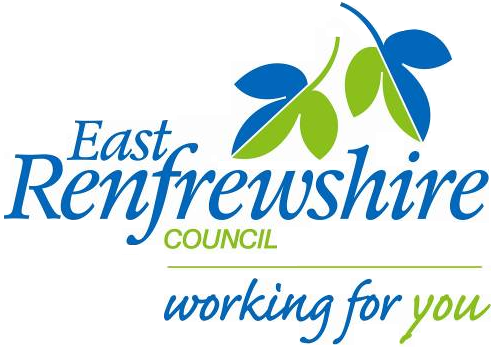 James Finnigan211 Main StreetBarrheadG78 1SYDear Parent/ CarerChoral Evening Tuesday 19 March 2019 Williamwood High School street areaJunior, Intermediate and Senior Choirs The Junior, Intermediate and Senior choirs will be showcasing their work at a Choral Evening in Williamwood High School street area on Tuesday 19 March 2019 at 7pm. Please see below details for arrival at venue, ticketing options, and dress code. If you require further information please do not hesitate to contact me. Please complete and return the below at your the next rehearsal to indicate that your child is available to take part in the concert and to reserve a place in next sessions choir.Yours faithfully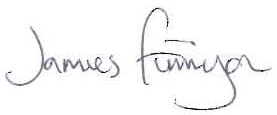 James FinniganCo ordinator Instrumental Music Service Choir Choral Evening 19.3.2019I give permission for my son/daughter (pupil’s name) _______________________________ to participate in the above concert.Choir Program 2019-20I wish to reserve a place on the choir program next year.Pupil’s Name: __________________________Choir: Junior/Intermediate/Senior (Please delete as appropriate)TimeVenue6pmPlease be at the venue no later than 6pm. Pupils will be met by a member of staff and taken to a dressing room6.15pm Short rehearsal 7pmConcert begins 8.00pmConcert scheduled to end. Pupils should be collected from the Dining Hall Ticketing Options Cost Tickets are priced at £6.00 and Concessions at £4.00 Concessions – Children Under 12, oapsAvailability for Parents/Carers Tickets for parents/carers of participants will be on sale from 4 March 2019. (Restricted to two per purchase until general sale)General Sale General Sale from 11 March 2019Where to Buy Tickets can be obtained online at www.eastwoodparktheatre.co.uk/ - print at home option for web sales Or call the Box Office 0141 577 4970Or in person at Eastwood Theatre Dress Code Girls Boys Junior Choir White shirt with long or ¾ length sleeves, black trousers – no skirts, black socks & shoes White shirt with long sleeves, black trousers, black socks and shoes. Senior ChoirAll Black All Black 